Ciudad y Fecha.   Manizales, Enero 08 de 2014                                                                     En cumplimiento a los principios generales de la contratación y lo ordenado por la Gerencia, se adelanta el siguiente análisis de conveniencia y oportunidad:De acuerdo con lo establecido en el Manual de Contratación de  y  142 de 1994, se hace necesario realizar el citado contrato, cumpliendo con los parámetros legales señalados en las normas anteriormente citadas y las demás complementarias.SE CONSIDERA OPORTUNA Y LEGAL  ESTE CONTRATO.Solicitado por:____________________________________________________FIRMA JEFE DEL AREADependencia ó Seccional: CódigoDependencia ó Seccional: ConsecutivoDEFINICIÓN DE LA NECESIDAD:DEBIDO  AL DAÑO PRESENTADO  EN MOTOBOMBA 2. CONCRETAMENTE EN EL EJE DE LA VOLANTE GENERO UNOS SUMINISTROS NECESARIOS  PARA LA  EJECUCION  DEL SISTEMA DE PROTECCION EN EL  SISTEMA ELECTRICO DE LA BARCAZA Y LA PLANTA DE TRATAMIENTO Y LA ADQUISICIÓN MATERIALES,  ACCESORIOS  ELECTRICOS NECESARIOS EN LA OPERACIÓN,  FUNCIONAMIENTO DEL SISTEMA INTERNO DE LA PLANTA EN EL SECTOR DE LA BARCAZA.PARA LA ADQUISICION DE ESTOS ELEMENTOS SE REQUIERE ADQUIRIRLOS DE FORMA INMEDIATA Y PARA ELLO SE DECRETA LA EMERGENCIA MANIFIESTA TENIENDOSE ENCUENTA QUE LA PLANTA DEL LLANO PUEDE ENTRAR EN EMERGENCIA EN CUALQUIER MOMENTO.Los elementos solicitados son importantes en la Motobomba No. 2 de la Barcaza, donde al realizarse la actividad  de desmontaje para instalación de acoples y el mantenimiento de los motores, presento fractura y rotura entre la chumacera y el borde izquierdo de la Volante.A raíz de la inexistencia del sistema de control y temporizador sobre protección térmicas para sobre cargas del motor, las protecciones eléctricas no actuaron debido a esto y agotamiento de la vida útil del elemento, se produjo la falla hasta la rotura del eje, que no se había detectado por la falta de operación de las motobombas y la no evidencia externa o fisura visible del eje que fueron detectadas al desmonte de la volante.Las obras en su totalidad se centran en la Barcaza donde  Reposición y maquinado de eje de la volante motobomba No. 2, suministro y maquinado de Acoples Flexomax –marca VULKAN, maquinado eje rotor motobomba No. 2, Restauración de caseta tablero de protección general de Motobombas etc., Reposición de Acometidas general, reposición y construcción de malla a tierra en subestación 400 kva de motor motobombas de barcaza, y otras obras.El mantener en buen estado  planta de la Meliza, se garantiza un buen funcionamiento en caso de presentarse alguna emergencia en la Planta del LLANO.En consecuencia EL Costo total por suministros seria de $ 22.536.785,00  Aproximada.OBLIGACIONES DEL FUTURO CONTRATO: Cumplimiento de lo Contractual Vigente según lo pactado .CONDICIONES DEL FUTURO CONTRATO Objeto: ADQUISICIÓN DE ELEMENTOS PARA LA REPARACIÓN DE LA MOTOBOMBA PLANTA ANTIGUA SECCIONAL DE LA DORADA DE EMPOCALDAS. S.A.  E.S.P.Plazo de entrega o ejecución requerido: 20 DÍASSitio de entrega: LA DORADA, CALDAS Valor estimado: 22.536.785,00Rubro presupuestal: 230201Centro de costos:                     Código del procedimiento:Cuando el valor del contrato exceda los 800 S.M.L.M.V. deberá solicitar autorización a la Junta Directiva de la Entidad. Para lo anterior deberá anexar copia simple del acta de aprobación de Junta Directiva.Clase de contratoClase de contratoClase de contratoClase de contratoClase de contratoClase de contratoClase de contratoClase de contratoClase de contratoClase de contratoClase de contratoClase de contratoClase de contratoClase de contratoClase de contratoClase de contratoClase de contratoClase de contratoSuministrosXObraObraObraPrestación de ServicioPrestación de ServicioPrestación de ServicioInterventoríaCompra VentaOrden de compraOrden de compraConvenio Inter-Administrativo Contrato Inter-Administrativo Contrato Inter-Administrativo Contrato Inter-Administrativo Otro Otro Otro Cual:Cual:Cual:Cual:Cual:Cual:Cual:Cual:Si selecciona la respuesta “Prestación de Servicio” en la definición de la necesidad deberá sustentar que dentro de la planta de personal no existe persona idónea o suficiente para desempeñar dichas tareas, o determinar si se trata de una tarea especializada que amerita realizar la contratación. Si selecciona la respuesta “Prestación de Servicio” en la definición de la necesidad deberá sustentar que dentro de la planta de personal no existe persona idónea o suficiente para desempeñar dichas tareas, o determinar si se trata de una tarea especializada que amerita realizar la contratación. Si selecciona la respuesta “Prestación de Servicio” en la definición de la necesidad deberá sustentar que dentro de la planta de personal no existe persona idónea o suficiente para desempeñar dichas tareas, o determinar si se trata de una tarea especializada que amerita realizar la contratación. Si selecciona la respuesta “Prestación de Servicio” en la definición de la necesidad deberá sustentar que dentro de la planta de personal no existe persona idónea o suficiente para desempeñar dichas tareas, o determinar si se trata de una tarea especializada que amerita realizar la contratación. Si selecciona la respuesta “Prestación de Servicio” en la definición de la necesidad deberá sustentar que dentro de la planta de personal no existe persona idónea o suficiente para desempeñar dichas tareas, o determinar si se trata de una tarea especializada que amerita realizar la contratación. Si selecciona la respuesta “Prestación de Servicio” en la definición de la necesidad deberá sustentar que dentro de la planta de personal no existe persona idónea o suficiente para desempeñar dichas tareas, o determinar si se trata de una tarea especializada que amerita realizar la contratación. Si selecciona la respuesta “Prestación de Servicio” en la definición de la necesidad deberá sustentar que dentro de la planta de personal no existe persona idónea o suficiente para desempeñar dichas tareas, o determinar si se trata de una tarea especializada que amerita realizar la contratación. Si selecciona la respuesta “Prestación de Servicio” en la definición de la necesidad deberá sustentar que dentro de la planta de personal no existe persona idónea o suficiente para desempeñar dichas tareas, o determinar si se trata de una tarea especializada que amerita realizar la contratación. Si selecciona la respuesta “Prestación de Servicio” en la definición de la necesidad deberá sustentar que dentro de la planta de personal no existe persona idónea o suficiente para desempeñar dichas tareas, o determinar si se trata de una tarea especializada que amerita realizar la contratación. Si selecciona la respuesta “Prestación de Servicio” en la definición de la necesidad deberá sustentar que dentro de la planta de personal no existe persona idónea o suficiente para desempeñar dichas tareas, o determinar si se trata de una tarea especializada que amerita realizar la contratación. Si selecciona la respuesta “Prestación de Servicio” en la definición de la necesidad deberá sustentar que dentro de la planta de personal no existe persona idónea o suficiente para desempeñar dichas tareas, o determinar si se trata de una tarea especializada que amerita realizar la contratación. Si selecciona la respuesta “Prestación de Servicio” en la definición de la necesidad deberá sustentar que dentro de la planta de personal no existe persona idónea o suficiente para desempeñar dichas tareas, o determinar si se trata de una tarea especializada que amerita realizar la contratación. Si selecciona la respuesta “Prestación de Servicio” en la definición de la necesidad deberá sustentar que dentro de la planta de personal no existe persona idónea o suficiente para desempeñar dichas tareas, o determinar si se trata de una tarea especializada que amerita realizar la contratación. Si selecciona la respuesta “Prestación de Servicio” en la definición de la necesidad deberá sustentar que dentro de la planta de personal no existe persona idónea o suficiente para desempeñar dichas tareas, o determinar si se trata de una tarea especializada que amerita realizar la contratación. Si selecciona la respuesta “Prestación de Servicio” en la definición de la necesidad deberá sustentar que dentro de la planta de personal no existe persona idónea o suficiente para desempeñar dichas tareas, o determinar si se trata de una tarea especializada que amerita realizar la contratación. Si selecciona la respuesta “Prestación de Servicio” en la definición de la necesidad deberá sustentar que dentro de la planta de personal no existe persona idónea o suficiente para desempeñar dichas tareas, o determinar si se trata de una tarea especializada que amerita realizar la contratación. Si selecciona la respuesta “Prestación de Servicio” en la definición de la necesidad deberá sustentar que dentro de la planta de personal no existe persona idónea o suficiente para desempeñar dichas tareas, o determinar si se trata de una tarea especializada que amerita realizar la contratación. Si selecciona la respuesta “Prestación de Servicio” en la definición de la necesidad deberá sustentar que dentro de la planta de personal no existe persona idónea o suficiente para desempeñar dichas tareas, o determinar si se trata de una tarea especializada que amerita realizar la contratación. Tipo de contrataciónTipo de contrataciónTipo de contrataciónTipo de contrataciónTipo de contrataciónTipo de contrataciónTipo de contrataciónTipo de contrataciónTipo de contrataciónTipo de contrataciónTipo de contrataciónTipo de contrataciónTipo de contrataciónTipo de contrataciónTipo de contrataciónTipo de contrataciónTipo de contrataciónTipo de contrataciónDirectaDirectaDirectaInvitaciónInvitaciónInvitaciónInvitación PúblicaInvitación PúblicaInvitación PúblicaInvitación PúblicaInvitación PúblicaInvitación PúblicaXOtrosCorresponde a una orden judicial?Corresponde a una orden judicial?Corresponde a una orden judicial?Corresponde a una orden judicial?Corresponde a una orden judicial?Corresponde a una orden judicial?Corresponde a una orden judicial?SINOSi selecciona la respuesta “SI” deberá anexar copia simple de la parte resolutiva de la providencia.Si selecciona la respuesta “SI” deberá anexar copia simple de la parte resolutiva de la providencia.Si selecciona la respuesta “SI” deberá anexar copia simple de la parte resolutiva de la providencia.Si selecciona la respuesta “SI” deberá anexar copia simple de la parte resolutiva de la providencia.Si selecciona la respuesta “SI” deberá anexar copia simple de la parte resolutiva de la providencia.Si selecciona la respuesta “SI” deberá anexar copia simple de la parte resolutiva de la providencia.Si selecciona la respuesta “SI” deberá anexar copia simple de la parte resolutiva de la providencia.Si selecciona la respuesta “SI” deberá anexar copia simple de la parte resolutiva de la providencia.Si selecciona la respuesta “SI” deberá anexar copia simple de la parte resolutiva de la providencia.Si selecciona la respuesta “SI” deberá anexar copia simple de la parte resolutiva de la providencia.Si selecciona la respuesta “SI” deberá anexar copia simple de la parte resolutiva de la providencia.Tipo de AcciónTipo de AcciónTipo de AcciónTipo de AcciónTipo de AcciónTipo de AcciónTipo de AcciónTipo de AcciónTipo de AcciónTipo de AcciónTipo de AcciónAcción de TutelaAcción PopularOtroCual:Cual:Cual:Cual:Cual:Nombre del Despacho Judicial que profirió la providencia:Nombre del Despacho Judicial que profirió la providencia:Nombre del Despacho Judicial que profirió la providencia:RIESGOS QUE DEBE AMPARAR EL CONTRATISTA RIESGOS QUE DEBE AMPARAR EL CONTRATISTA AmparoAnticipoCumplimientoXSalarios,  prestaciones sociales e indemnización de personalEstabilidad y calidad de la obraResponsabilidad civil extracontractualCalidad y correcto funcionamiento de bienes y equipos suministradosXCalidadTipo de GarantíasTipo de GarantíasPóliza constituida ante compañía aseguradora establecida en Colombia con Sucursal en Manizales XFiducia MercantilGarantía BancariaEndoso en garantía de títulos valoresDeposito de dinero en garantíaINTERVENTOR  SUGERIDO PARA EL  CONTRATO INGENIERO ZONA ORIENTENombreABEL ROJAS RUBIANO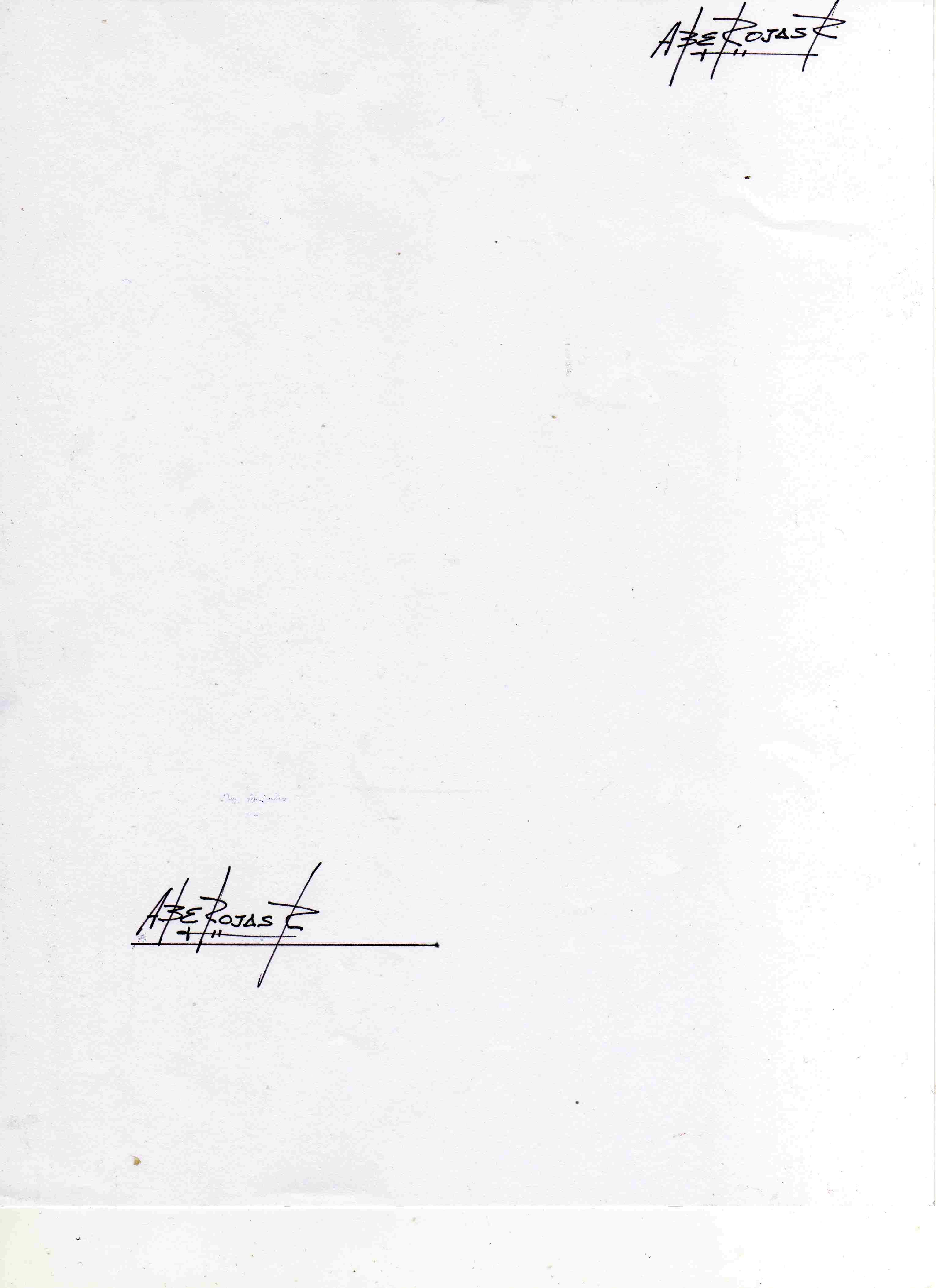 FirmaCargoIngeniero Zona Oriente